									Утверждаю:									Директор МУК «КДЦ									Среднечубуркского с/п»										Е.А.Пономарёва										12.12.2019 годОтчёто проведенном часе информации «Конституция – основной закон»	12 декабря в МБОУ СОШ №26 имени Н.Макового было проведено мероприятие - час информации и викторина «Конституция – основной закон»Праздник, посвященный Дню Конституции это замечательный повод задуматься о себе, о нас, о нашей жизни в нашей замечательной стране - России!Конституция Российской Федерации — основной закон нашей страны; единый, имеющий высшую юридическую силу, прямое действие и верховенство на всей территории Российской Федерации политико-правовой акт, посредством которого народ учредил основные принципы устройства общества и государства, определил субъекты государственной власти, механизм её осуществления, закрепил охраняемые государством права, свободы и обязанности человека и гражданина.Без закона не будет порядка, без закона каждый будет творить, что ему хочется, а люди разные, и это может привести к катастрофам.10 июля 1918 года в России появилась первая Конституция, которая была принята на 5 Всероссийском съезде  Советов.В 1922 году, после завершения Гражданской войны, фактически образовалось новое государство, которое было названо Союзом Советских Социалистических Республик.С начала 90-х годов прошлого века в обществе развернулась ожесточенная политическая борьба, которая привела к тому, что Коммунистическая Партия Советского Союза утратила свои правящие позиции, а Союз Советских Социалистических Республик  распался на ряд независимых и самостоятельных государств. И уже  в независимой России начался процесс создания совершенно другого общества с рыночной экономикой, основанного на демократических принципах.Так, в 1993 году была принята ныне действующая Конституция Российской Федерации.Цели: формирование представления о важности соблюдения законов государства; развитие гражданско-правового образования учащихся; формирование активной гражданской позиции и правового сознания; приобретение навыков правовой культуры;В мероприятии приняло участие 40 человек.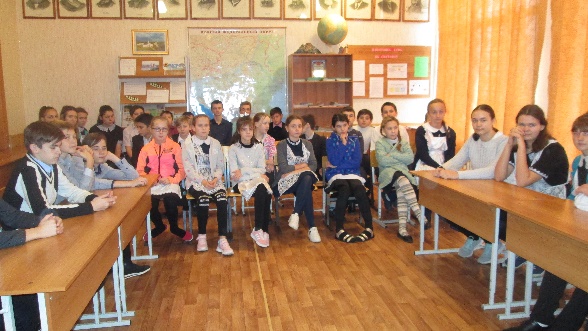 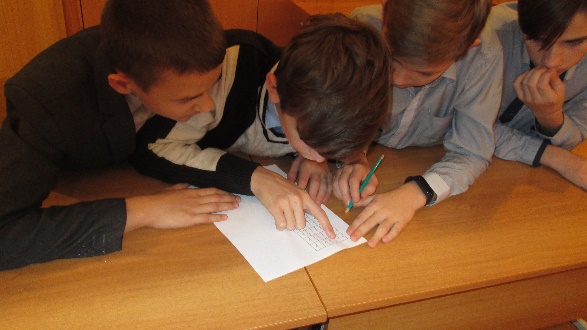 Заведующий музейным сектором				Г.П.ЛитвиноваТел. 38-9-71